Défis CE2 – Épreuve ADéfi 1Retrouve les instructions manquantes pour que Bluebot puisse réaliser tout le parcours en passant par la case bleue.Notation :3 points maximum- 1 instruction correcte (1 pt)- 2 instructions correctes (2 pts)- 3 instructions correctes (3 pts)Parcours : 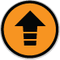 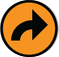 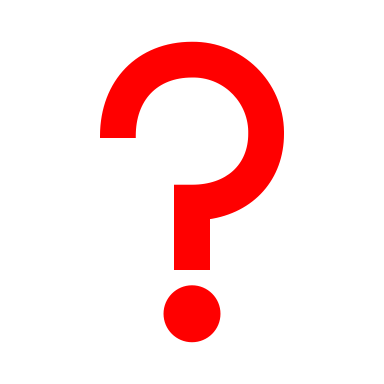 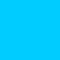 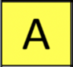 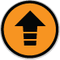 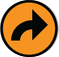 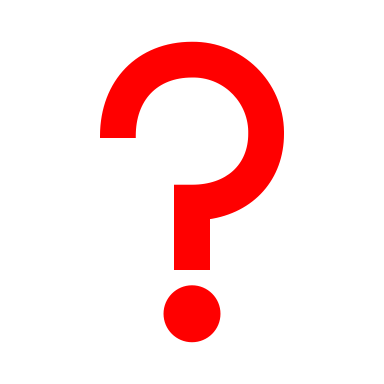 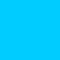 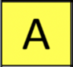 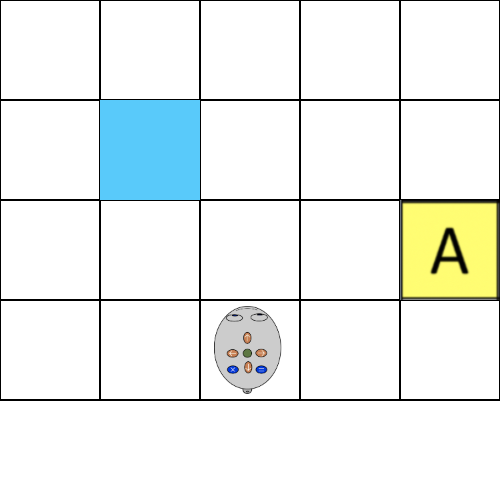 Défi 2Réalise le parcours sans utiliser la touche « pivoter à droite » : 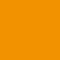 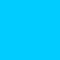 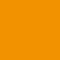 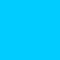 Notation :2 points maximum- parcours correct après plusieurs essais (1 pt)- parcours correct du 1er coup (2 pts)Points de vigilance :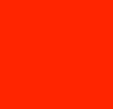 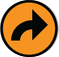 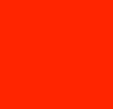 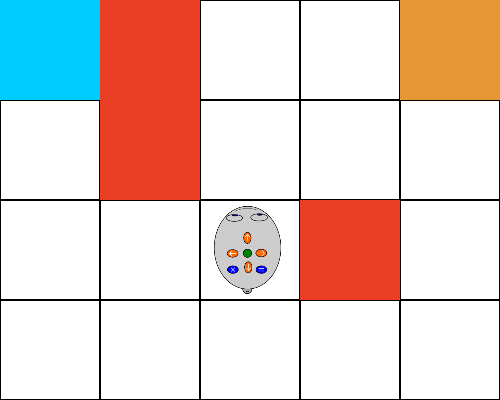 Défi 3Réalise le parcours sans utiliser la touche « avancer » : 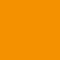 Notation :2 points maximum- parcours correct après plusieurs essais (1 pt)- parcours correct du 1er coup (2 pts)Points de vigilance :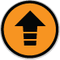 Défi 4Chaque Bluebot doit atteindre son arrivée sans collisions. Les Bluebot démarrent en même temps. L’utilisation de la touche « pause » est obligatoire.Notation :2 points maximum- parcours réussi après plusieurs essais (1 pt)- parcours réussi du 1er coup (2 pts)Points de vigilance :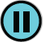 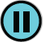 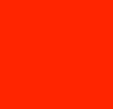 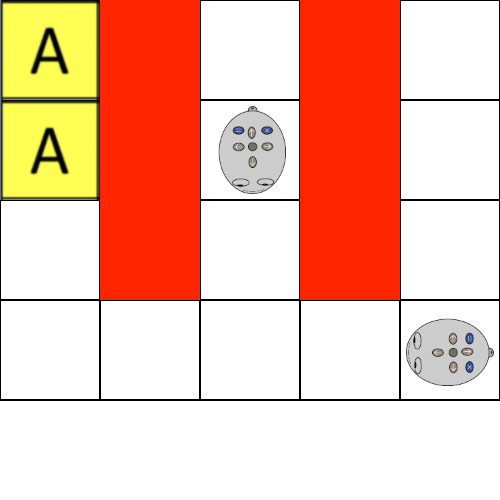 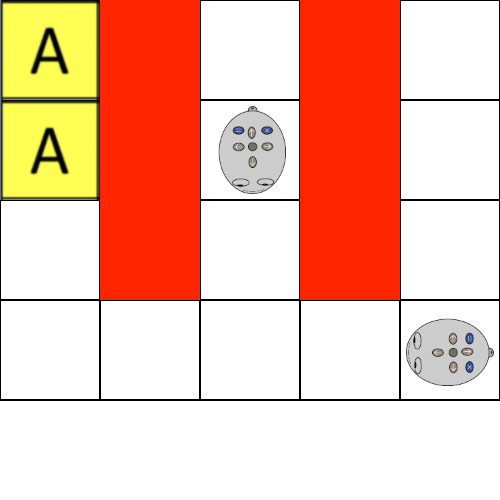 Défi 5Chaque Bluebot doit atteindre son arrivée sans collisions. Les Bluebot démarrent en même temps. L’utilisation de la touche « pause » est obligatoire.Notation :4 points maximum- parcours réussi après 3 essais et plus (1 pt)- parcours réussi après 2 essais (2 pts)- parcours réussi après 1 essai (3 pts)- parcours réussi du 1er coup (4 pts)Points de vigilance :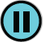 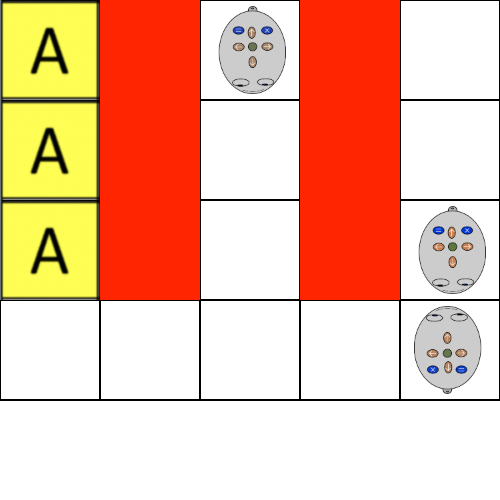 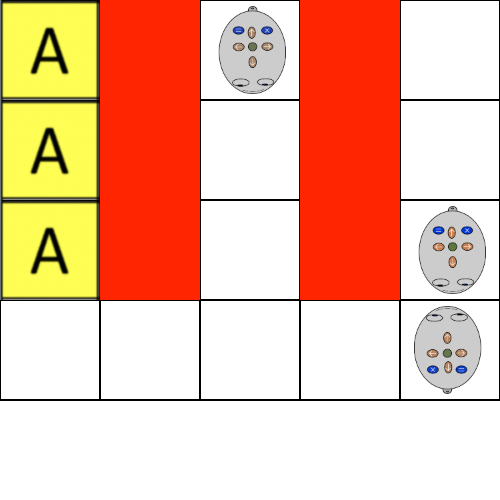 